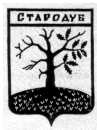 СОВЕТ НАРОДНЫХ ДЕПУТАТОВ ГОРОДА СТАРОДУБА_____________________________________________________________________Р Е Ш Е Н И Е  от  10.04.2020 г.  № 139Об утверждении Порядка принятия решения о применении к депутату, выборному должностному лицу местного самоуправления мер ответственности, предусмотренных частью 7.3-1 статьи 40 Федерального закона «Об общих принципах организации местного самоуправления в Российской Федерации»В соответствии с частью 7.3-1 статьи 40 Федерального закона от 6 октября 2003 года №131-ФЗ «Об общих принципах организации местного самоуправления в Российской Федерации», Федеральным законом от 25 декабря 2008 года №273-ФЗ «О противодействии коррупции», Законом Брянской  области N 105-З от 11.07.2007 "О противодействии коррупции в Брянской  области", Уставом городского округа «Город Стародуб», Совет народных депутатов города СтародубаРЕШИЛ:1. Утвердить Порядок принятия решения о применении к депутату, выборному должностному лицу местного самоуправления мер ответственности, предусмотренных частью 7.3-1 статьи 40 Федерального закона «Об общих принципах организации местного самоуправления в Российской Федерации» (приложение №1).2. Настоящее Решение опубликовать в официальном печатном органе городского округа - газете «Вести города»,  на официальном сайте администрации города Стародуба в сети Интернет:  http://www.starburg.ru/.3. Контроль за выполнением настоящего решения возложить на постоянную комиссию Совета народных депутатов города Стародуба по правовому регулированию.4. Решение вступает в силу со дня его официального опубликования.Глава города Стародуба							Т.А. СороквашаПриложение № 1к Решению Совета народных депутатов города Стародубаот 10.04.2020 г. № 139ПОРЯДОКпринятия решения о применении к депутату, выборному должностному лицу местного самоуправления мер ответственности, предусмотренных частью 7.3-1 статьи 40 Федерального закона «Об общих принципах организации местного самоуправления в Российской Федерации»   1. Настоящий Порядок определяет процедуру принятия решения о применении к депутату Совета депутатов, главе города Стародуба,  выборному должностному лицу, представившим недостоверные или неполные сведения о своих доходах, расходах, об имуществе и обязательствах имущественного характера, а также сведения о доходах, расходах, об имуществе и обязательствах имущественного характера своих супруги (супруга) и несовершеннолетних детей (далее - сведения о доходах, об имуществе и обязательствах имущественного характера), если искажение этих сведений является несущественным, мер ответственности, предусмотренных частью 7.3-1 статьи 40 Федерального закона от 6 октября 2003 года № 131-ФЗ «Об общих принципах организации местного самоуправления в Российской Федерации». 2. В случае, указанном в пункте 1 настоящего Порядка, к депутату Совета народных депутатов города Стародуба, главе города Стародуба, выборному должностному лицу могут быть применены следующие меры ответственности, предусмотренные частью 7.3-1 статьи 40 Федерального закона от 6 октября 2003 года № 131-ФЗ «Об общих принципах организации местного самоуправления в Российской Федерации» (далее – «мера ответственности»):1) предупреждение;2) освобождение депутата Совета народных депутатов города Стародуба от должности в Совете народных депутатов города Стародуба с лишением права занимать должности в Совете народных депутатов города Стародуба до прекращения срока его полномочий;3) освобождение депутата Совета народных депутатов города Стародуба от осуществления полномочий на постоянной основе с лишением права осуществлять полномочия на постоянной основе до прекращения срока его полномочий;4) запрет занимать должности в Совете народных  депутатов города Стародуба до прекращения срока его полномочий;5) запрет исполнять полномочия на постоянной основе в Совете депутатов народных города Стародуба до прекращения срока его полномочий.3. Срок рассмотрения вопроса о применении мер ответственности   к депутату Совета народных депутатов города Стародуба, главе города Стародуба, выборному должностному лицу, не позднее чем 30 дней со дня поступления в Совет народных депутатов города Стародуба обращения Губернатора Брянской области о применении меры ответственности к  депутату Совета народных депутатов города Стародуба, главе города Стародуба, выборному должностному лицу местного самоуправления;Под днем поступления информации об установлении фактов недостоверности или неполноты представленных сведений в данном пункте понимается день поступления в Совет народных  депутатов города Стародуба заявления Губернатора (администрации) Брянской области, о принятии мер в связи   с выявлением фактов недостоверности или неполноты представленных сведений либо день вступления в законную силу решения суда в случае, если вопросы об установлении фактов недостоверности или неполноты представленных сведений рассматривались в судебном порядке.При поступлении в Совет народных депутатов города Стародуба заявления Губернатора Брянской  области, предусмотренного частью 7.3 статьи 40 Федерального закона от 06.10.2003 № 131-ФЗ «Об общих принципах организации местного самоуправления в Российской Федерации» (далее – заявление), Глава города Стародуба в 10-дневный срок: - письменно уведомляет о содержании поступившего заявления лицо, в отношении которого поступило заявление, а также о дате, времени и месте его рассмотрения; - предлагает лицу, в отношении которого поступило заявление дать письменные пояснения по существу выявленных нарушений, которые будут оглашены при рассмотрении заявления депутатами Совета народных депутатов города Стародуба. 4. Неявка лица, в отношении которого поступило заявление, своевременно извещенного о месте и времени заседания Совета народных депутатов города Стародуба, не препятствует рассмотрению заявления. 5. В ходе рассмотрения вопроса по поступившему заявлению Глава города Стародуба - оглашает поступившее заявление; - разъясняет присутствующим депутатам недопустимость конфликта интересов при рассмотрении вопроса о применении меры ответственности и предлагает указать наличие такого факта у лиц, присутствующих на заседании, при его наличии самоустраниться, либо предлагает депутатам Совета народных депутатов города Стародуба разрешить вопрос об отстранении от принятия решения о применении меры ответственности депутата, имеющего конфликт интересов; - объявляет о наличии кворума для решения вопроса о применении меры ответственности; - оглашает письменные пояснения лица, в отношении которого поступило заявление и предлагает ему выступить по рассматриваемому вопросу; - предлагает депутатам и иным лицам,  присутствующим на заседании Совета народных депутатов города Стародуба, высказать мнения относительно рассматриваемого вопроса; - объявляет о начале голосования; - после оглашения результатов принятого решения о применении меры ответственности разъясняет сроки его изготовления и опубликования. 6. Депутат, в отношении которого поступило заявление, не принимает участие в голосовании. 7. По итогам голосования Совета народных депутатов города Стародуба утверждает протокол и принимает определенное итогами голосования решение. 8. Применение мер ответственности, указанных в части 7.3-1 статьи 40 Федерального закона от 06.10.2003 № 131-ФЗ «Об общих принципах организации местного самоуправления в Российской Федерации», осуществляется решением Совета народных депутатов города Стародуба, принимаемым большинством голосов от установленной численности депутатов Совета народных депутатов города Стародуба. 9. В решении о применении к лицу, замещающему муниципальную должность, мер ответственности указываются основание его применения и соответствующий пункт части 7.3-1 статьи 40 Федерального закона от 06.10.2003 № 131-ФЗ «Об общих принципах организации местного самоуправления в Российской Федерации».  10. Копия принятого решения должна быть вручена под роспись, направлена по почте, либо направлена по электронной почте указанному лицу не позднее 3 рабочих дней с момента принятия.11. Лицо, замещающее муниципальную должность, вправе обжаловать решение о применении к нему мер ответственности в судебном порядке.